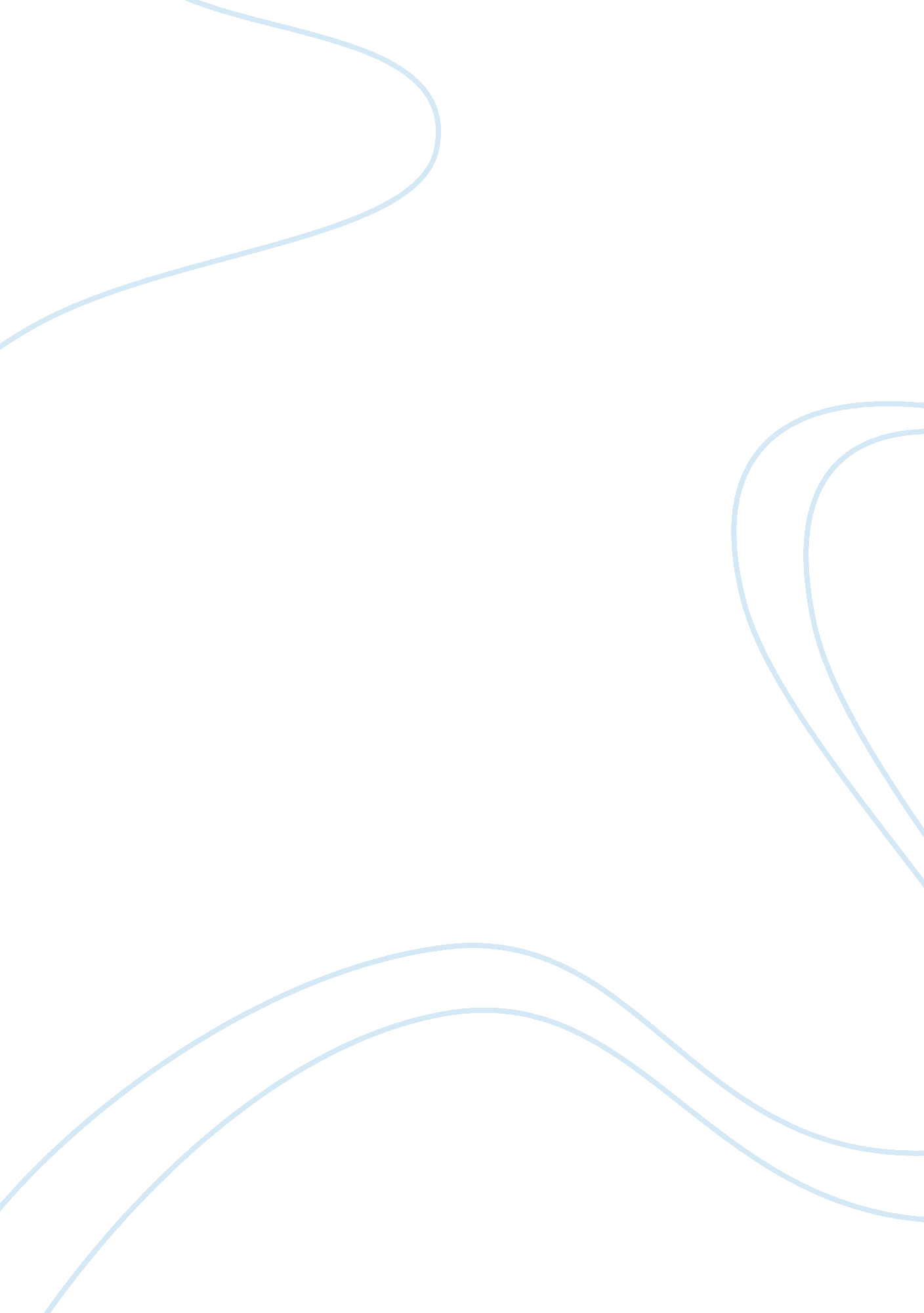 Treekies essayBusiness, Career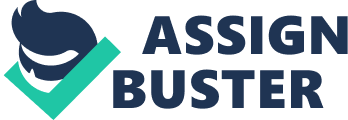 To be a fan of Star Trek is one thing, but to be a “ Trekkie” puts you in a while different category. Trekkies is an old documentary about the many loyal fans of the original movie, Star Trek. Have you ever asked yourself that question, What meaning has this show had in these people’s lifes? Does the show’s message hold some kind of ideal for the future? Does the show somehow create a way for people to feel they “ fit in? ” In the movie Trekkies, the Star Trek actors and fans answer these questions and others. All of the actors have different ways of showing their love and passion for Star Trek during the documentary. Barbara rarely leaves home without her rank pips, tricorder, phaser, and communication badge. Barbara was once chosen to that was held in Little Rock, Arkansas. To attend the jury duty, she wore her Starfleet Commanding Officer’s uniform. This is just one way she shows her passion for Star Trek. All throughout her life, she has lived by the philosophy shown in Star Trek, and she lives her life accordingly. She also lives her vocation by being a very talented artist. Gabriel Koerner is from Bakersfield, California and is fourteen. Gabriel and his father have attended around twenty-eight conventions so far. Him and his Star Trek club have been planning to make their own Star Trek movie. To live out his vocation, Gabriel is creating special effects on his home computer that compare to some of Hollywood’s best work. Dr. Denis Bourguignon lives in Orlando, Florida. Him and his wife are dentists together. By making all the staff wear the Star Trek uniform every day, and with having some sort of trekabilia everywhere you look in his office, he can easily show his love and passion for Star Trek, and also live his vocation of being a dentist. David Greenstein who lives in Woodland Hills, California shares a strong passion for Star Trek. He lives out his passion for Star Trek by wearing his Star Trek uniform on just any regular day. David also has a whole house full of Star Trek memorabilia. David is so taken of the Vulcan approach to life, he has strongly considered plastic surgery to give his ears the Vulcan-shaped points. Daryl Frazetti is from Boston and is a huge cat lover. His cat, who he named Bones, wears Dr. McCoy uniforms. Daryl and his cat do everything together. For example, they love to watch Star Trek together on a regular basis. Although Daryl’s cat, Bones, died just a few months after the making of the documentary, he still was able to share his passion for Star Trek with his cat for a relatively long time. Since Bones has died, Daryl has adopted two new cats. Their names are Jasper and Bones Junior. They are starting to enjoy watching Star Trek with Daryl, as well. He has also been able to live off of his vocation of loving animals by studying to become a veterinarian. These are just a few of the Star Trek fanatics, or what have been come to be known as “ Trekkies. ” These fanatics and actors have been able to do what they like doing their whole life, being a Star Trek fanatic. Along with this, they have also been able to live out their vocations by doing what career suits them best. 